ForewordThe role of the Radiocommunication Sector is to ensure the rational, equitable, efficient and economical use of the radio-frequency spectrum by all radiocommunication services, including satellite services, and carry out studies without limit of frequency range on the basis of which Recommendations are adopted.The regulatory and policy functions of the Radiocommunication Sector are performed by World and Regional Radiocommunication Conferences and Radiocommunication Assemblies supported by Study Groups.Policy on Intellectual Property Right (IPR)ITU-R policy on IPR is described in the Common Patent Policy for ITU-T/ITU-R/ISO/IEC referenced in Annex 1 of Resolution ITU-R 1. Forms to be used for the submission of patent statements and licensing declarations by patent holders are available from http://www.itu.int/ITU-R/go/patents/en where the Guidelines for Implementation of the Common Patent Policy for ITU-T/ITU-R/ISO/IEC and the ITU-R patent information database can also be found. Electronic Publication, 2017 ITU 2017All rights reserved. No part of this publication may be reproduced, by any means whatsoever, without written permission of ITU.RECOMMENDATION  ITU-R  P.835-6Reference standard atmospheres(Question ITU-R 201/3)(1992-1994-1997-1999-2005-2012-2017)ScopeRecommendation ITU-R P.835 provides expressions and data for reference standard atmospheres required for the calculation of gaseous attenuation on Earth-space paths.The ITU Radiocommunication Assembly,consideringa)	the necessity for a reference standard atmosphere for use in calculating gaseous attenuation along an Earth-space path,recommends1	that the standard atmospheres in Annex 1 be used to determine temperature, pressure and water-vapour pressure as a function of altitude, for calculating gaseous attenuation when more reliable local data are not available;2	that the experimental data in Annexes 2 and 3 be used for the locations of interest when seasonal and monthly variations are concerned.Annex 11	Mean annual global reference atmosphereThe following mean annual global reference atmosphere reflects the mean annual temperature and pressure profiles vs. height when averaged across the globe.1.1	Temperature and pressureThe mean annual global reference atmosphere approximates the U.S. Standard Atmosphere, 1976 with insignificant relative error. The atmospheric temperature and pressure profiles are defined in two height regimes: 1) geopotential heights from 0 km to 84.852 km, and 2) geometric heights from 86 km to 100 km. The conversions between geopotential height, h (km), and geometric height, h (km), are:			(1a)and 			(1b)where a geopotential height of 84.852 km corresponds to a geometric height of 86 km. Since various P-series Recommendations (e.g. Recommendation ITU-R P.676 Annex 1) use geometric height, the temperature and pressure at a geometric height h < 86 km can be calculated by converting geometric height h to the corresponding geopotential height  and calculating the temperature and pressure at the corresponding geopotential height .In the first height regime, the temperature T (K) at geopotential height  (km) is:	T()  288.15 − 6.5 		for	 0    11	(2a)	T()  216.65			for	11    20	(2b)	T()  216.65 + (−20)		for	20    32	(2c)	T()  228.65 + 2.8 (−32)	for	32    47	(2d)	T()  270.65			for	47    51	(2e)	T()  270.65 – 2.8 (−51)	for	51    71	(2f)	T()  214.65 – 2.0 (−71)	for	71    84.852	(2g)and the pressure P (hPa) at geopotential height  (km) is:	P() 	for	 0     11	(3a)	P() 	for	11    20	(3b)	P()  	for	20    32	(3c)	P()  	for	32    47	(3d)	P() 	for	47    51	(3e)	P()  	for	51   71	(3f)	P()  	for	71   84.852	(3g)In the second height regime, the temperature T (K) at geometric height h (km) is:	T(h)  186.8673		for	86  h   91	(4a)	T(h) 	for	91  h   100	(4b)and the pressure P (hPa) at geometric height h (km) is:	P(h) 	for	86  h   100	(5)whereFor reference, the temperature and pressure vs. geometric height are shown in Figs 1 and 2, respectively.FIGURE 1Temperature vs. geometric height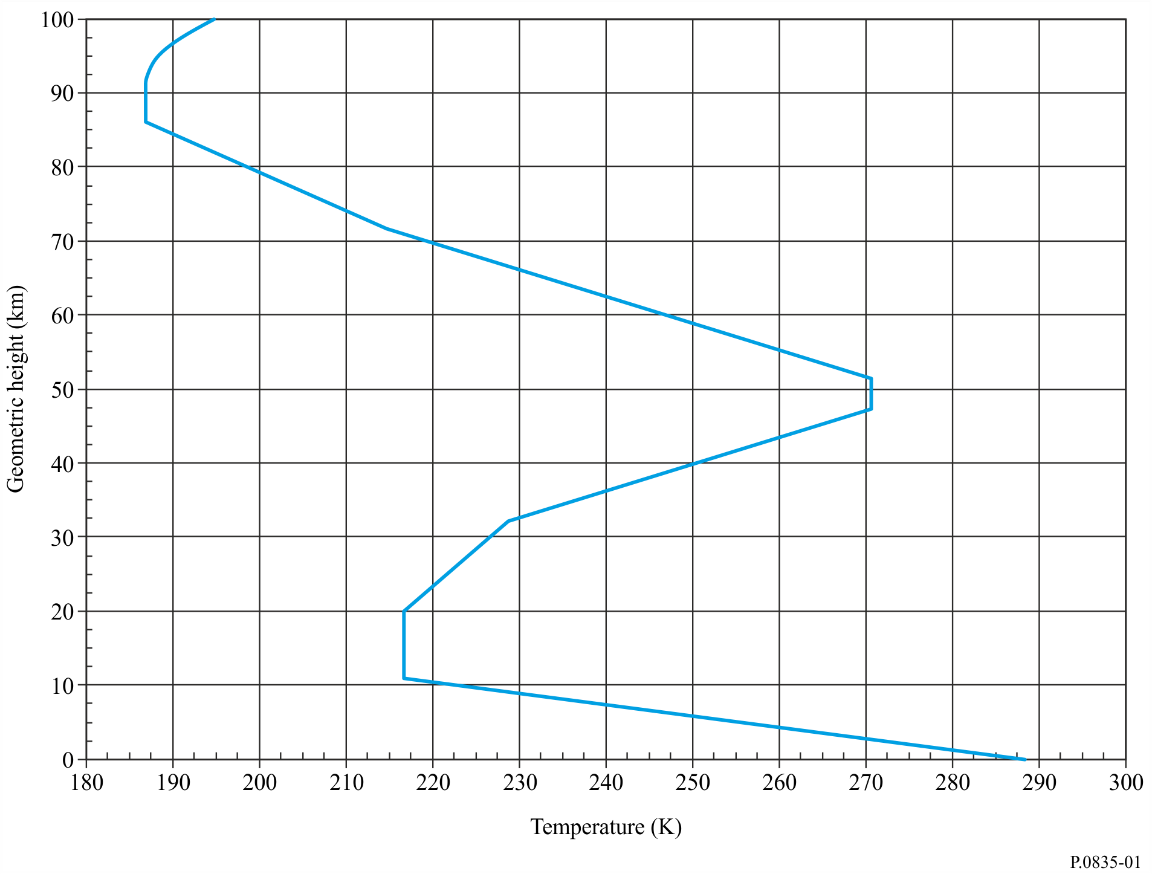 FIGURE 2Pressure vs. geometric height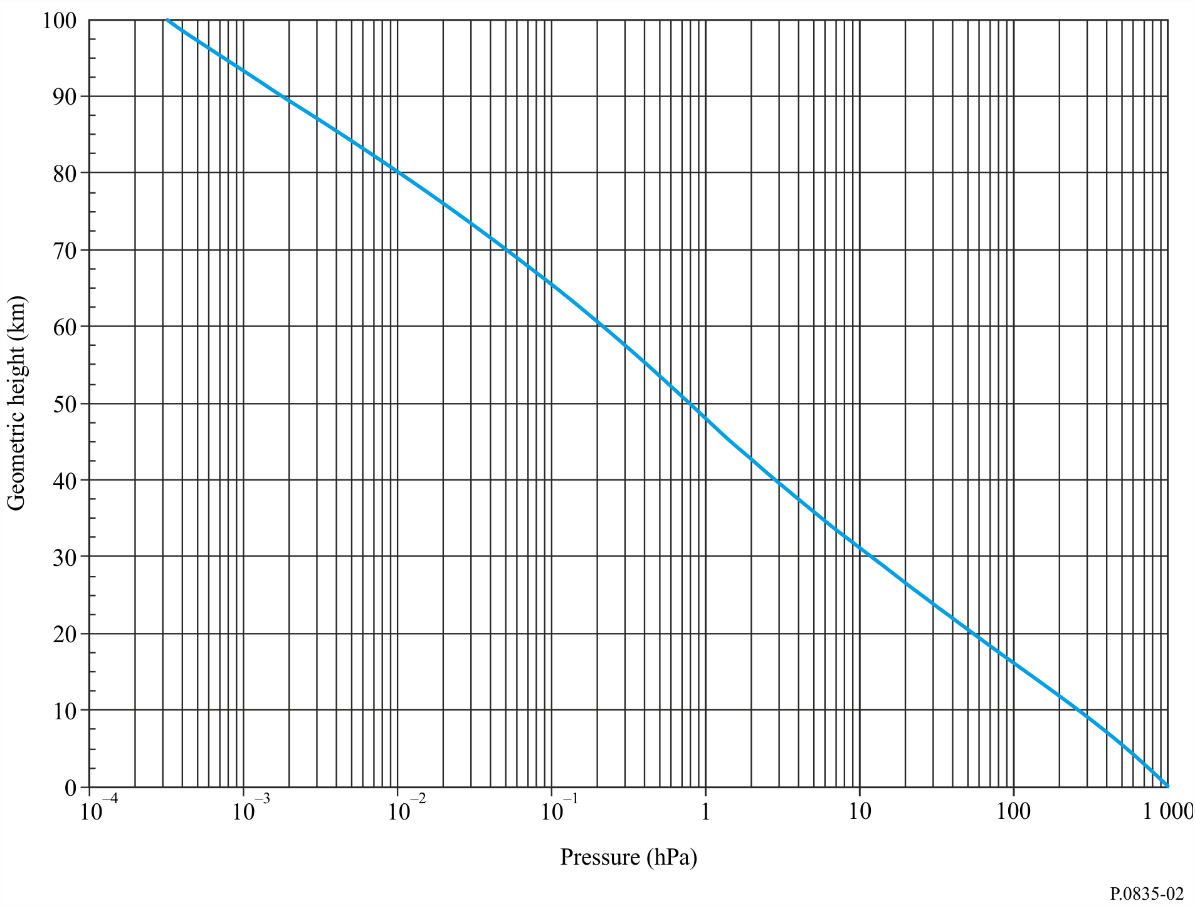 1.2	Water-vapour pressureThe distribution of water vapour in the atmosphere is generally highly variable, but may be approximated by the equation:		(h)    0 exp (–h / h0)               g/m3	(6)where the scale height h0  2 km, and the standard ground-level water-vapour density is:		0    7.5               g/m3	(7)Vapour pressure is obtained from the density using the equation (see Recommendation ITU-R P.453):		                	(8)Water-vapour density decreases exponentially with increasing altitude, up to an altitude where the mixing ratio e (h)/P(h)  2  10–6. Above this altitude, the mixing ratio is assumed to be constant.1.3	Dry atmosphere for attenuation calculationsThe profile of the density of atmospheric gases other than water vapour (the “dry atmosphere”) may be found from the temperature and pressure profiles given in § 1.1.For attenuation calculations, this density profile may be approximated by an exponential profile according to equation (6) with:		h0    6 km	(9)2	Low-latitude annual reference atmosphereFor low latitudes (smaller than 22°) the seasonal variations are not very important and a single annual profile can be used.The temperature T (K) at height h (km) is given by:	T(h)  300.4222 – 6.3533 h  0.005886 h2	for	 0  h  17	T(h)  194  (h – 17) 2.533	for	17  h  47	T(h)  270		for	47  h  52	T(h)  270 – (h – 52) 3.0714	for	52  h  80	T(h)  184		for	80  h  100while the pressure P (hPa):	P(h)  1012.0306 – 109.0338 h  3.6316 h2	for	 0  h  10	P(h)  P10 exp [–0.147 (h – 10)]	for	10  h  72	P(h)  P72 exp [–0.165 (h – 72)]	for	72  h  100where P10 and P72 are the pressures at 10 and 72 km respectively.For water vapour (g/m3):	(h) 	19.6542 exp [–0.2313 h – 0.1122 h2  0.01351 h3			– 0.0005923 h4]	for	0  h  15	(h) 	0		for	h  153	Mid-latitude reference atmosphereFor mid-latitudes (between 22 and 45) the following profiles may be used for the summer and winter.3.1	Summer mid-latitude The temperature T (K) at height h (km) is given by:	T(h)  294.9838 – 5.2159 h – 0.07109 h2	for	 0  h  13	T(h)  215.15	for	13  h  17 	T(h)  215.15 exp [(h – 17) 0.008128]	for	17  h  47	T(h)  275		for	47  h  53	T(h)  275  {1 – exp [(h – 53) 0.06] } 20	for	53  h  80	T(h)  175		for	80  h  100while the pressure P (hPa):	P(h)  1012.8186 – 111.5569 h  3.8646 h2	for	 0  h  10	P(h)  P10 exp [− 0.147 (h – 10)]	for	10  h  72	P(h)  P72 exp [−0.165 (h – 72)]	for	72  h  100where P10 and P72 are the pressures at 10 and 72 km respectively.For water vapour (g/m3):	(h) 	14.3542 exp [– 0.4174 h – 0.02290 h2 			 0.001007 h3]	for	0  h  15	(h) 	0		for	h  153.2	Winter mid-latitudeThe temperature T (K) at height h (km) is given by:	T(h)  272.7241 – 3.6217 h – 0.1759 h2	for	 0  h  10	T(h)  218		for	10  h  33	T(h)  218  (h – 33) 3.3571	for	33  h  47	T(h)  265		for	47  h  53	T(h)  265 – (h – 53) 2.0370	for	53  h  80	T(h)  210		for	80  h  100while the pressure P (hPa):	P(h)  1018.8627 – 124.2954 h  4.8307 h2	for	 0  h  10	P(h)  P10 exp [– 0.147 (h – 10)]	for	10  h  72	P(h)  P72 exp [– 0.155 (h – 72)]	for	72  h  100where P10 and P72 are the pressures at 10 and 72 km respectively.For water vapour (g/m3):	(h) 	3.4742 exp [– 0.2697 h – 0.03604 h2 			 0.0004489 h3]	for	0  h  10	(h) 	0		for	h  104	High latitude reference atmosphereFor high latitudes (higher than 45) the following profiles may be used for the summer and winter.4.1	Summer high latitudeThe temperature T (K) at height h (km) is given by:	T(h)  286.8374 – 4.7805 h – 0.1402 h2	for	 0  h  10	T(h)  225		for	10  h  23	T(h)  225 exp [(h – 23) 0.008317]	for	23  h  48	T(h)  277		for	48  h  53	T(h)  277 – (h – 53) 4.0769	for	53  h  79	T(h)  171		for	79  h  100while the pressure P (hPa):	P(h)  1008.0278 – 113.2494 h  3.9408 h2	for	 0  h  10	P(h)  P10 exp [–0.140 (h – 10)]	for	10  h  72	P(h)  P72 exp [–0.165 (h – 72)]	for	72  h  100where P10 and P72 are the pressures at 10 and 72 km respectively.For water vapour (g/m3):	(h) 	8.988 exp [– 0.3614 h – 0.005402 h2			– 0.001955 h3]	for	0  h  15	(h) 	0		for	h  154.2	Winter high latitudeThe temperature T (K) at height h (km) is given by:	T(h)  257.4345  2.3474 h – 1.5479 h2  0.08473 h3	for	 0  h  8.5	T(h)  217.5	for	 8.5  h  30	T(h)  217.5  (h – 30) 2.125	for	30  h  50	T(h)  260		for	50  h  54	T(h)  260 – (h – 54) 1.667	for	54  h  100while the pressure P (hPa):	P(h)  1010.8828 – 122.2411 h  4.554 h2	for	 0  h  10	P(h)  P10 exp [–0.147 (h – 10)]	for	10  h  72	P(h)  P72 exp [–0.150 (h – 72)]	for	72  h  100where P10 and P72 are the pressures at 10 and 72 km respectively.For water vapour (g/m3):	(h)  1.2319 exp [0.07481 h – 0.0981 h2  0.00281 h3]	for	0  h  10	(h)  0			for	h  10Annex 21	Experimental data of atmospheric vertical profilesMonthly averages of vertical profiles of temperature, pressure and relative humidity were calculated for 353 locations over the world, using 10 years (1980-1989) of radiosonde observations. This dataset (DST.STD) is available from ITU/BR and contains the mean monthly vertical profiles, for both 00.00 UTC and 12.00 UTC, of pressure, temperature and relative humidity. These profiles, calculated in the absence of rain, range from 0 to 16 km with a step of 500 m. The mean monthly profiles are contained in ASCII files named <WMO_code>.dat, where WMO_code is the code name of the site according to the World Meteorological Organization (e.g.: 03496.dat, 03496 is the WMO station code for Hemsby-in-Norfolk). An example of one profile is given in Table 2. The list of locations is contained in an ASCII file (using the comma separated value file, CSV, file format) called dst_std_lst.csv. Each record of this file contains the following field: WMO_CODE, Station Name, Country, Latitude, Longitude, Altitude above sea level. An example of such a record is given in Table 3.Above the maximum altitude, extrapolation can be performed by using the reference profiles given in Annex 1. To translate the relative humidity into absolute values of water-vapour density, the formulae contained in Recommendation ITU-R P.453 should be used.TABLE 2DST.STD data format – Example of month average profile
(station 10410)TABLE 2 (end)TABLE 3DST_STD_LST.CSV station information file – Example of record structureAnnex 31	Numerical weather prediction data of atmospheric vertical profilesMonthly averages, conditioned to the hour of the day, of vertical profiles of temperature, pressure and water-vapour density were calculated using the ECMWF 15-year data set (ERA15) from the re-analysis project. This data set contains the mean monthly vertical profiles at 00:00, 06:00, 12:00 and 18:00 UTC of total air pressure, air temperature and water-vapour density at 32 height levels from a reference height located around the local Earth’s surface up to about 30 km above the Earth’s surface. The data are from 0º to 360º in longitude and from +90º to −90º in latitude, with a resolution of 1.5º in both latitude and longitude. All the data are stored in files using the IEEE floating point single precision standard (4 bytes, 32 bits) in a Big-Endian format.The data set and the associated Matlab files to access the data are an integral part of this Recommendation and are available in the Supplement file R-REC-P.835-6-201712-I!!ZIP-E.zip. The mean monthly profiles of each meteorological parameter are contained in binary files <param>_<hh>.bin, where param is the name of the meteorological parameter (pres = total air pressure (hPa), temp = air temperature (K), vapd = water-vapour density (g/m3)) and hh is the hour of the day (i.e. 00, 06, 12 and 18 (UTC)). The associated heights of the profile levels are contained in the binary file hght.bin. An example profile for Latitude = 45° N, Longitude = 9° E, July, and 12:00 UTC is given in Table 4.TABLE 4Example ProfileTABLE 4 (end)______________Recommendation  ITU-R  P.835-6(12/2017)Reference standard atmospheresP SeriesRadiowave propagationSeries of ITU-R Recommendations (Also available online at http://www.itu.int/publ/R-REC/en)Series of ITU-R Recommendations (Also available online at http://www.itu.int/publ/R-REC/en)SeriesTitleBOSatellite deliveryBRRecording for production, archival and play-out; film for televisionBSBroadcasting service (sound)BTBroadcasting service (television)FFixed serviceMMobile, radiodetermination, amateur and related satellite servicesPRadiowave propagationRARadio astronomyRSRemote sensing systemsSFixed-satellite serviceSASpace applications and meteorologySFFrequency sharing and coordination between fixed-satellite and fixed service systemsSMSpectrum managementSNGSatellite news gatheringTFTime signals and frequency standards emissionsVVocabulary and related subjectsNote: This ITU-R Recommendation was approved in English under the procedure detailed in Resolution ITU-R 1.YYMMDDHH NL99 199 0 33Press (hPa)Z (km)Temp (K)RH (%/100)1 016.9050.00273.620.864E+00956.6860.50273.330.830E+00898.5551.00271.740.754E+00844.0141.50269.590.665E+00791.8602.00267.150.591E+00742.6612.50264.560.518E+00696.2853.00261.890.470E+00651.9773.50258.940.458E+00610.0864.00255.880.448E+00570.4674.50252.690.445E+00533.0765.00249.330.451E+00497.7675.50245.900.453E+00464.1236.00242.320.450E+00432.4416.50238.750.450E+00402.4147.00235.160.443E+00374.1777.50231.590.437E+00347.2368.00228.120.433E+00322.2818.50224.880.427E+00YYMMDDHH NL99 199 0 33298.4749.00221.890.421E+00276.4929.50219.270.416E+00255.52710.00217.080.411E+00236.29710.50215.620.402E+00218.41511.00214.790.393E+00201.36611.50214.140.348E+00186.21412.00214.020.205E+00172.09312.50214.240.104E+00158.70913.00214.660.368E-01146.49213.50214.940.351E-02135.81314.00214.880.120E-02125.69014.50214.500.117E-02116.02715.00214.010.113E-02106.79815.50213.560.110E-0298.29116.00213.260.107E-02Legend to Table 2:YY = Year (99 for mean monthly profiles)MM = Month (1 = January, 2 = February, ...)DD = Day of the month (99 for mean monthly profiles)HH = Hour of the day (UTC)NL = Number of vertical levels (NL = 33 for STD.DST)Press (hPa) = Atmospheric total pressureZ (km) = Height above the Earth’s surfaceTemp (K) = Air temperatureRH (%/100) = Relative humidity (as a fraction)NOTE 1 – The level values of Temp and Press may be set to zero if unrecorded.Legend to Table 2:YY = Year (99 for mean monthly profiles)MM = Month (1 = January, 2 = February, ...)DD = Day of the month (99 for mean monthly profiles)HH = Hour of the day (UTC)NL = Number of vertical levels (NL = 33 for STD.DST)Press (hPa) = Atmospheric total pressureZ (km) = Height above the Earth’s surfaceTemp (K) = Air temperatureRH (%/100) = Relative humidity (as a fraction)NOTE 1 – The level values of Temp and Press may be set to zero if unrecorded.Legend to Table 2:YY = Year (99 for mean monthly profiles)MM = Month (1 = January, 2 = February, ...)DD = Day of the month (99 for mean monthly profiles)HH = Hour of the day (UTC)NL = Number of vertical levels (NL = 33 for STD.DST)Press (hPa) = Atmospheric total pressureZ (km) = Height above the Earth’s surfaceTemp (K) = Air temperatureRH (%/100) = Relative humidity (as a fraction)NOTE 1 – The level values of Temp and Press may be set to zero if unrecorded.Legend to Table 2:YY = Year (99 for mean monthly profiles)MM = Month (1 = January, 2 = February, ...)DD = Day of the month (99 for mean monthly profiles)HH = Hour of the day (UTC)NL = Number of vertical levels (NL = 33 for STD.DST)Press (hPa) = Atmospheric total pressureZ (km) = Height above the Earth’s surfaceTemp (K) = Air temperatureRH (%/100) = Relative humidity (as a fraction)NOTE 1 – The level values of Temp and Press may be set to zero if unrecorded.WMO codeStation nameCountryLatitude
(degrees)Longitude (degrees)Asl 
(m)10 410ESSENDL51.46.967153NOTE – Latitude and longitude values are in decimal degrees (i.e. 51.4 = 51º 24').NOTE – Latitude and longitude values are in decimal degrees (i.e. 51.4 = 51º 24').NOTE – Latitude and longitude values are in decimal degrees (i.e. 51.4 = 51º 24').NOTE – Latitude and longitude values are in decimal degrees (i.e. 51.4 = 51º 24').NOTE – Latitude and longitude values are in decimal degrees (i.e. 51.4 = 51º 24').NOTE – Latitude and longitude values are in decimal degrees (i.e. 51.4 = 51º 24').Z
(m)Press
(hPa)Temp
(K)Vapd
(g/m3)665.488939.255298.3739.823698.823935.673298.1259.617816.585923.092296.5989.3021 026.379900.957294.2928.8111 309.298871.693291.4598.0991 650.689837.298288.2876.9922 039.463799.373285.1075.7062 467.391759.191282.1164.5552 928.467717.723279.0453.6413 418.375675.691275.9342.6923 934.342633.633272.9131.8554 474.659591.936269.7071.2865 038.169550.876266.1830.9115 624.303510.656262.3540.6366 232.944471.427258.2130.4286 864.291433.307253.6870.2777 518.708396.390248.7800.1738 196.752360.767243.5210.1038 898.985326.527237.9710.0589 626.211293.764232.3190.03410 380.050262.580226.9840.01911 164.590233.064222.8450.009Z
(m)Press
(hPa)Temp
(K)Vapd
(g/m3)11 988.097205.263220.4830.00312 861.558179.195219.2790.00113 796.578154.827218.1540.00114 809.705132.043217.0570.00115 931.961110.604216.0260.00017 225.90090.110215.6740.00018 818.31670.037216.2620.00020 961.77150.038219.3000.00024 267.90030.039223.1660.00031 427.93610.320232.8540.000Legend to Table 4:Z (m) = Height with respect to sea level Press (hPa) = Atmospheric total pressureTemp (K) = Air temperatureVapd (g/m3) = Water-vapour densityLegend to Table 4:Z (m) = Height with respect to sea level Press (hPa) = Atmospheric total pressureTemp (K) = Air temperatureVapd (g/m3) = Water-vapour densityLegend to Table 4:Z (m) = Height with respect to sea level Press (hPa) = Atmospheric total pressureTemp (K) = Air temperatureVapd (g/m3) = Water-vapour densityLegend to Table 4:Z (m) = Height with respect to sea level Press (hPa) = Atmospheric total pressureTemp (K) = Air temperatureVapd (g/m3) = Water-vapour density